WOODLAWN PRESERVE INVASIVE SPECIES SURVEY AND REMOVAL 2019:Anna Kuhne, Lauren Mercier, and Kelsey Stevens Introduction: In July of 2019, the Terrestrial Invasive Species interns, from Siena College, and the education and outreach coordinator went to look for early detection invasive species throughout the Capital-Mohawk PRISM. The Siena interns, Anna Kuhne and Kelsey Stevens, focused on terrestrial invasive plant surveys at highly susceptible and valuable habitats throughout the PRISM region. The following is an abridged summary of some of the findings of the survey throughout the Woodlawn Preserve. The PRISM works throughout 11 counties around the capital region to detect, prevent, and control invasive species.Project Description: Surveying terrestrial invasive plants in the parkDates: July 13th, 2019Participants: Capital Mohawk Prism, Cornell Cooperative Extension, and NYS DECPoint of Contact: Steve Young, DECCounty: Schenectady County Locations and Species Identified:Woodlawn Preserve ((518) 346 – 6775): Removal of Yellow Iris and Cyprus Spurge was done on the trail on the woodlawn preserve property. Invasive Species Present at Woodlawn Preserve: This table presents species that have been identified in the area in the past and presentDominant Native Plants: Sugar maple, red oak trees Native Community Types: Meadow, forest, lake Treatment Method: Manual Removal of yellow iris and Cyprus spurge Summary of Work Completed:Removal of yellow iris and Cyprus spurge Recommendations for the Future: Continue to monitor yellow iris and Cyprus spurge for new growth at the removal sites. Contact Anna Kuhne at av13kuhn@siena.edu, Lauren Mercier at lnm47@cornell.edu, or Kelsey Stevens at kao04stev@siena.edu for any questions regarding this report.Figure 1: Map of Woodlawn Preserve. The removal areas are the brown polygons. The yellow iris removal site is the point and polygon in the northern are of the map and the cyprus spurge removal site is the point and polygon in the southern area of the map. 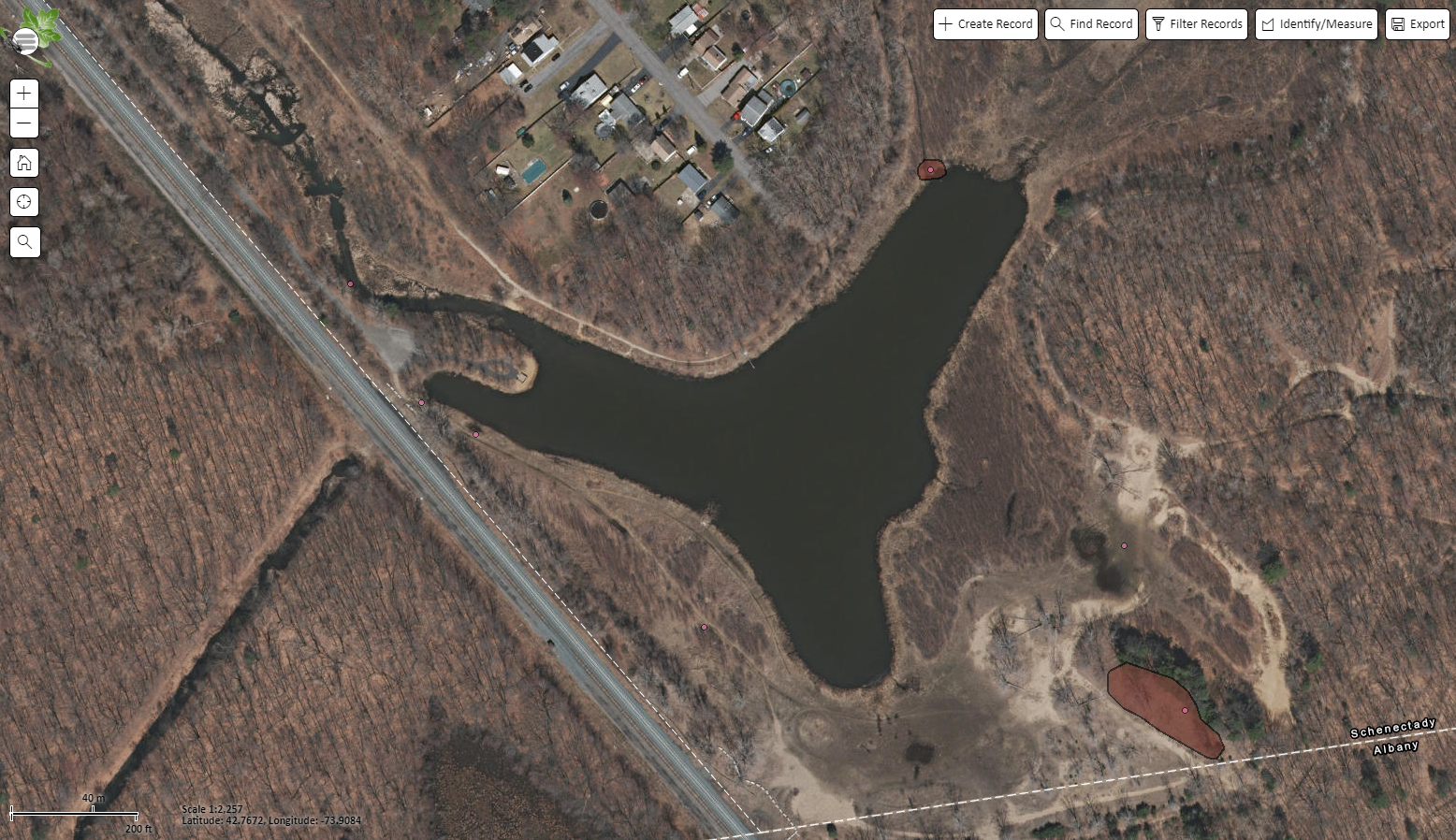 Figure 2. A bunch of cyprus spurge (Euphorbia cyparissias) that was removed manually by hand at Woodlawn Preserve 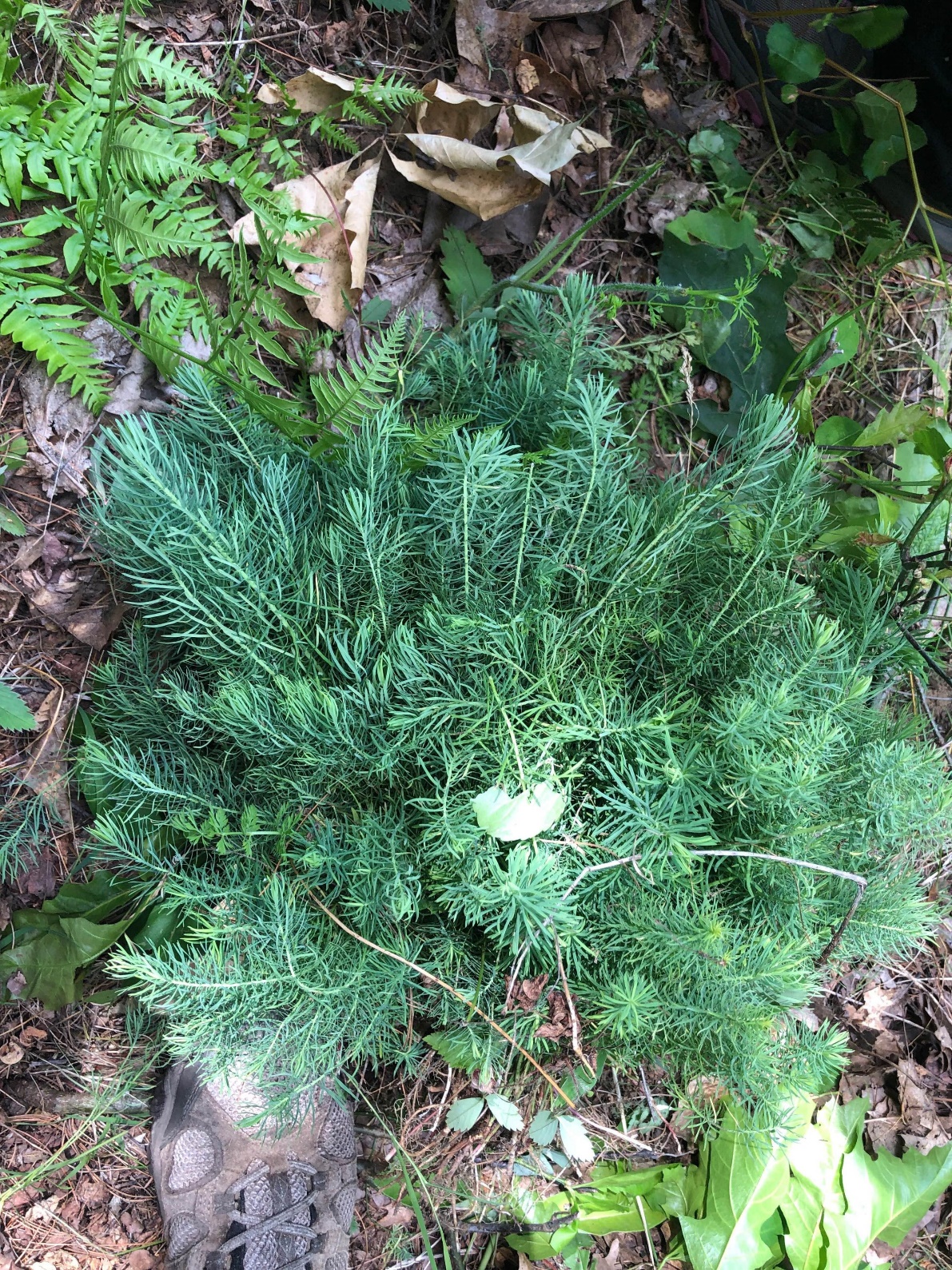 Common NameScientific NameLocations (GPS)Growth TypePhenologyCommon ReedPhragmites australis42.76431-73.90651HerbaceousVegetative Norway MapleAcer platanoides42.76721-73.90652TreeVegetativeOriental BittersweetCelastrus orbiculatus42.76775-73.91038VineVegetative Multiflora RoseRosa multiflora42.76699-73.91057ShrubVegetative Spotted KnapweedCenturea stoebe42.76603-73.90939HerbaceousVegetative Garlic Mustard Alliaria petiolate42.76617-73.90659HerbaceousIn SeedMugwortArtemisis vulgaris42.76738-73.91075HerbaceousVegetative Queen Anne’s Lace Daucus carota42.76408-73.90444Herbaceous Flowering Smooth CrabgrassDigitaria ischaemum42.76408-73.90444HerbaceousVegetative  HoneysuckleLonicera spp42.76649-73.90477ShrubIn Seed Purple LoosestrifeLythrum salicaria42.76764-73.91089HerbaceousVegetativeJapanese Spurge Pachysandra terminalis42.76562-73.90344HerbaceousVegetative Japanese knotweedReynoutria japonica42.76723-73.90939HerbaceousVegetative Curly PondweedPotamogeton crispus42.76523-73.90653HerbaceousVegetative Common BuckthornRhamnus cathartica42.76847-73.90387TreeVegetative Black LocustRobinia Pseudoacacia42.76585-73.90922TreeVegetative Cyprus SpurgeEuphorbia cyparissias42.76416-73.90441HerbaceousVegetative Yellow IrisIris pseudacorus42.76643-73.90587HerbaceousVegetative 